Handige instellingen en sneltoetsenBlad volledig in beeld brengenZoom Percentage groter of kleiner – of + knop aanklikken Beeld - Paginabreedte aanklikken Met het Leesvenster komt het hele blad op 2 blz in beeld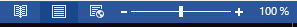 Nieuw blad makenCtrl + EnterNieuw Word programma openenCtrl + NPER ONGELUK EEN FOUTJE! Herstellen met:Ctrl + Z = herstellen (laatste handeling)Ctrl + Y = herstellen ongedaan maken.Tekst naar beneden of naar boven verplaatsenRegel naar beneden 	= EnterRegel naar boven 	= Delete of BackspaceEen blok tekst opsommenSelecteer onderstaande blok tekst – klik knop Nummering in de goep AlineaHandbagageTandenborstelZeepKamshampoo